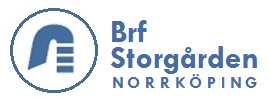                                               Nyhetsblad                                                     MARS 2022 Föreningsstämma 1 februari 2022Storgårdens föreningsstämma hölls i sedvanlig ordning på Restaurang Hantverkaren. Vi var cirka 20 medlemmar och stämman avlöpte smidigt under mötesordförande Lars Stjernkvists säkra klubba. Protokoll från stämman finns tillgängligt på “Mitt HSB”. Du loggar smidigt in på www.hsb.se med ditt bank-id. Sedan årsstämman har föreningen en ny ordförande i Johan Nicander. Vi välkomnar Johan på posten och önskar honom lycka till. Vi vill också tacka avgående ordförande Johanna Vang, sekreterare Felicia Stenström och HSB-ledamot Carl-Johan Svensson för ett gott jobb under sin tid i Storgårdens styrelse. Ny sekreterare för året är Karina Kwasniewska. Vi hälsar också Clara Karlin och Anna Wilsborn välkomna som nya suppleanter i styrelsen.Styrelsens sammansättning sedan 1 februari:Johan Nicander		OrdförandeMikael Karlqvist	Vice ordförandeKarina Kwasniewska	SekreterareInger Braag		Ledamot och studieorganisatörAgneta Jeppsson	LedamotSven Arne Rejsmar	LedamotAnna Wilsborn 		SuppleantClara Karlin		SuppleantDaniel Carlsson          	HSB-ledamotBredbandStämman beslutade att styrelsen skulle få i uppdrag att slutföra upphandling av kollektivt bredband. Styrelsen har nu gått vidare med en leverantör och återkommer med mer information under våren 2022. Container på gårdenUnder 24-28 mars kommer det att stå en container vid Tingstagatan 3A. Då har du tillfälle att kasta sådant du ställt undan i förrådet, men har tänkt att kasta, eller kanske passar du på att byta köksmatta? Nu slipper du åka till Returpunkten. För mer information, se anslagstavlan i trapphuset inom kort. 
SopkärlStyrelsen vill uppmärksamma alla på att sortering för tidningar/kartonger inte finns på alla ställen där vi slänger vårt skräp. Ta gärna ett varv på gården och ta en titt på de andra sopkärlen så hittar du rätt. Det är viktigt att kasta rätt sak i rätt kärl.  Påminnelse om OVK-besiktning15-17 mars och 22-24 mars kommer Assemblin Ventilation att genomföra en kontroll av ventilationssystemet i alla lägenheter enligt tidigare utskick. Huvudnyckel kommer att användas om ni inte är hemma. Vid frågor kring detta, kontakta Mikael Karlqvist på 0703-757604 eller via info@storgarden.se.GårdenNu börjar vårsolen lysa och fler vill vara ute i trädgården. Trädgårdsmöblerna kommer att ställas fram i slutet av april. I samband med grävarbeten på Östra Promenaden har vår trädgård påverkats. För kännedom så kommer rabatten återställas och ett nytt träd kommer att planteras. Under våren kommer vi att ha en trivselkväll med grillning. Håll utkik efter datum! Vi ses ute på gården! Med vänlig hälsning,Styrelsen 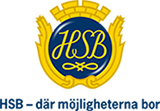 _______________________
Föreningsexpedition och brevlåda på 
Östra Promenaden 51/norra gaveln, tel: 0703-75 76 04